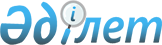 О признании утративших силу некоторых решений Кентауского городского маслихатаРешение Кентауского городского маслихата Южно-Казахстанской области от 28 июня 2016 года № 22      В соответствии с пунктом 5 статьи 7 Закона Республики Казахстан от 23 января 2001 года "О местном государственном управлении и самоуправлении в Республике Казахстан" и письмам управления юстиции по Южно-Казахстанской области № 2-26-3/3957 08.06.2016 года и № 2-26-3/3850 06.06.2016 года, Кентауский городской маслихат РЕШИЛ:

      Признать утратившим силу решения Кентауского городского маслихата согласно приложению.

 Список решении Кентауского городского маслихата признанных утратившими силы      1) Решение Кентауского городского маслихата от 25 февраля 2014 года № 150 "Об утверждении регламента Кентауского городского маслихата" (зарегистрировано в Реестре государственной регистрации нормативных правовых актов за № 2585, опубликовано в газете "Кентау" от 12 апреля 2014 года № 15);

      2) Решение Кентауского городского маслихата от 27 марта 2015 года № 227 "О внесении изменения в решение Кентауского городского маслихата от 25 февраля 2014 года № 150 "Об утверждении регламента Кентауского городского маслихата"" (зарегистрировано в Реестре государственной регистрации нормативных правовых актов за № 3140, опубликовано в газете "Кентау" от 16 мая 2015 года № 20);

      3) Решение Кентауского городского маслихата от 24 сентября 2013 года № 120 "Об утверждении Правил оказания социальной помощи, установления размеров и определения перечня отдельных категорий нуждающихся граждан" (зарегистрировано в Реестре государственной регистрации нормативных правовых актов за № 2383, опубликовано в газете "Кентау" от 26 октября 2013 года № 43);

      4) Решение Кентауского городского маслихата от 27 марта 2014 года № 156 "О внесении дополнения в решение Кентауского городского маслихата от 24 сентября 2013 года № 120 "Об утверждении Правил оказания социальной помощи, установления размеров и определения перечня отдельных категорий нуждающихся граждан" (зарегистрировано в Реестре государственной регистрации нормативных правовых актов за № 2614, опубликовано в газете "Кентау" от 26 апреля 2014 года № 17);

      5) Решение Кентауского городского маслихата от 28 января 2015 года № 218 "О внесении изменений в решение Кентауского городского маслихата от 24 сентября 2013 года № 120 "Об утверждении Правил оказания социальной помощи, установления размеров и определения перечня отдельных категорий нуждающихся граждан" (зарегистрировано в Реестре государственной регистрации нормативных правовых актов за № 3011, опубликовано в газете "Кентау" от 14 февраля 2015 года № 7);


					© 2012. РГП на ПХВ «Институт законодательства и правовой информации Республики Казахстан» Министерства юстиции Республики Казахстан
				
      Председатель сессии 

      городского маслихата

С. Абдрахманов

      Секретарь городского маслихата

Т. Балабиев
Приложение к решению
Кентауского городского маслихата
от 28 июня 2016 года № 22